15.3.2008               УА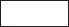 Офіційний журнал Європейського Союзу	L 73/17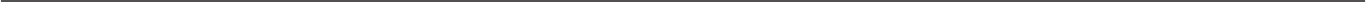 ПОСТАНОВА № 234/2008/EC ЄВРОПЕЙСЬКОГО ПАРЛАМЕНТУ І РАДИвід 11 березня 2008 рокупро заснування Європейського статистичного управління консультативної ради(Текст має відношення до ЄЕЗ)ЄВРОПЕЙСЬКИЙ ПАРЛАМЕНТ І РАДА ЄВРОПЕЙСЬКОГО СОЮЗУБеручи до уваги Договір про заснування Європейського співтовариства і, зокрема, його статтю 285,Беручи до уваги пропозицію Комісії,Діючи відповідно до процедури, викладеної у статті 251 Договору (1),Беручі до уваги:Виходячи з потреб створення загальноєвропейських стандартів з незалежності, цілісності та підзвітності статистичних органів в країнах та в Співтоваристві, Комітет статистичних програм, створений на підставі Постанови Ради 89/382/EEC Євростатом (2), на своєму засіданні 24 лютого 2005 року одноголосно схвалив  Європейський кодекс статистичної практики (далі - «Кодекс практики»), як це зазначено в Рекомендації Комісії від 25 травня 2005 року щодо незалежності, цілісності та підзвітності статистичних органів в країнах та в Співтоваристві.Кодекс практики має подвійну мету: підвищити довіру до статистичних органів, запропонувавши певні інституційні та організаційні механізми, з одного боку, та поліпшити якість статистичних даних, які вони укладають, з іншого боку.У Повідомленні від 25 травня 2005 року до Європейського парламенту та Ради щодо незалежності, цілісності та підзвітності статистичних органів в країнах та в Співтоваристві, Комісія визнала корисність зовнішнього консультативного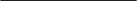 (1) Висновок Європейського парламенту від 24 жовтня 2007 року (ще не опублікований в Офіційному журналі) і Постанова Ради від 14 лютого 2008 року.органу, який міг би відігравати активну роль у контролі реалізації Європейською статистичною системою Кодексу практики в цілому. У своїй Рекомендації від 25 травня 2005 року Комісія заявила про свій намір розглянути пропозицію про створення такого зовнішнього консультативного органу.8 листопада 2005 року Рада прийшла до висновку, що новий консультативний орган високого рівня підвищить незалежність, цілісність та підзвітність Комісії (Євростат), а з точки зору експертної оцінки реалізації Кодексу практики, - Європейської статистичної системи. Рада рекомендувала структуру органу у вигляді невеликої групи незалежних осіб, які призначатимуться з огляду їх компетентності.Члени цього органу мають забезпечувати поєднання навичок і досвіду, які б доповнювали один одного, і включати, зокрема, науковців та осіб з професійним досвідом в галузі статистики на національному та міжнародному рівні.Орган має встановити процедуру оцінки Комісії (Євростат) щодо реалізації Кодексу практики, на кшталт експертної оцінки Національних статистичних управлінь.У разі потреби має заохочуватися діалог щодо Кодексу практики між Комітетом статистичних програм та Європейським статистичним консультативним комітетом, запровадженим Постановою № 234/2008/EC Європейського парламенту і Ради (3), а також зацікавленими органами держав-членів.Тому має бути створена консультативна рада та мають бути визначені її завдання та структура без обмеження положень статті 5 Протоколу про Статут Європейської системи центральних банків та Європейського центрального банку,(2) OJ L 181, 28.6.1989, с. 47.	(3) Див. стор 13 цього Офіційного журналу.L 73/18                  УАОфіційний журнал Європейського Союзу	15.3.2008ПОСТАНОВИЛИ НАСТУПНЕ:Стаття 1Консультативна радаСправжнім засновується Європейське статистичне управління консультативної ради (далі - «Рада»). Задача Ради полягає в наданні незалежної оцінки Європейської статистичної системи стосовно реалізації Європейського кодексу статистичної практики (далі - «Кодекс практики»).Стаття 2ЗавданняЗавдання Ради полягають у наступному:підготовка щорічного звіту для Європарламенту та Ради щодо реалізації Кодексу практики стосовно питань, що стосуються Комісії (Євростату), і направлення цього звіту Комісії перед представленням його Європейському парламенту і Раді;включення в цей щорічний звіт оцінки реалізації Кодексу практики в рамках Європейської статистичної системи в цілому;консультування Комісії про відповідні заходи щодо сприяння реалізації Кодексу практики, які стосуються Комісії (Євростату) та Європейської статистичної системи в цілому;консультувати комісії (Євростату) з питань доведення Кодексу практики до відома користувачів та постачальників даних;консультування Комісії (Євростату) і Комітету статистичних програм з питань оновлення Кодексу практики.Рада може надавати консультації Комісії та повинна давати відповіді на питання Комісії, пов'язані з довірою користувачів до європейських статистичних даних відповідно до завдань, викладених у пункті 1.Стаття 3Склад РадиРада складається з семи членів, включаючи її голову. Члени Ради діють на власний розсуд. Комісія (Євростат) повинна бути представлена в якості спостерігача.Члени Ради мають обиратися з числа фахівців, що мають високий рівень компетентності в галузі статистики, повинні виконувати свої обов'язки особисто і мають забезпечувати широкий спектр навичок і досвіду, які мають доповнювати одне одного.Після консультацій з Комісією, Рада обирає, а Європейський парламент затверджує, кандидатуру голови Ради.Голова не повинен бути дійсним членом Національного статистичного управління або Комісії і не повинен обіймати ці посади протягом останніх двох років.Після проведення консультацій з Комісією і Європейський парламент і Рада кожен призначають трьох членів Ради.Термін повноважень голови та членів Ради становить три роки з можливістю одноразового продовження.Якщо член іде у відставку до закінчення терміну його повноважень, на решту терміну він замінюється новим членом, який призначається відповідно до цієї статті і який виконує свої обов’язки впродовж всього терміну.Стаття 4ЗасіданняРада приймає власні правила процедури, які мають бути оприлюднені.Річний звіт Ради, про який йдеться в статті 2(1)(а), повинен бути оприлюднений після його представлення Європейському парламенту і Раді. Крім того, Рада може приймати рішення щодо публікації будь-яких висновків, часткових висновків або робочих документів за умови їх попереднього представлення Європейському парламенту, Раді та Комісії (Євростату) та будь-яким іншим відповідним органам, забезпечивши можливість необхідної реакції.15.3.2008               УАОфіційний журнал Європейського Союзу	L 73/19Без обмеження дії положень статті 287 Договору члени Ради зобов'язуються не розголошувати інформацію, до якої вони отримали доступ на засіданнях Ради, якщо Комісія повідомила їх, що така інформація обґрунтовано має конфіденційний характер або, що відповідь на запит щодо висновку чи на порушене питання призведе до розкриття такої конфіденційної інформації.Раді надає допомогу секретаріат, який має бути забезпечений Комісією і який має діяти незалежно від неї. Секретар Ради призначається Комісією після проведення консультацій з Радою. Секретар має діяти згідно інструкцій Ради.Стаття 5Оцінка ролі та ефективності діяльності Ради проводиться через три роки після її створення.Стаття 6Ця Постанова набирає чинності наступного дня після її опублікування в Офіційному журналі Європейського Союзу.Вчинено у Страсбурзі 11 березня 2008 року.Витрати Ради включаються до бюджетного кошторису Комісії.Від Європейського парламенту ПрезидентХ.-Дж. ПОТТЕРІНГВід Ради   ПрезидентДж. ЛЕНАРЧИЧ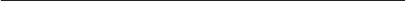 